Hier sind eine Reihe von Verständnisfragen zur Animation..                                       Name:_________________________.Was versteht man unter einer Substitutionsreaktion?

Was ist ein Radikal? Wie entstehen Radikale?

In welchen Teilschritten läuft eine radikalische Substitution ab? Nenne die Teilschritte!

Stelle zu den einzelnen Teilschritten der SR-Reaktion den Reaktionsmechanismus dar!





Skizziere das Energiediagramm der radikalischen Substitutionsreaktion und ordne den Energiestufen die Reaktionszustände zu!.







Was versteht man unter einer Homolyse?AKKappenbergAnimation: Radikalische Substitution: 
Methan mit ChlorRM01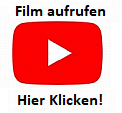 